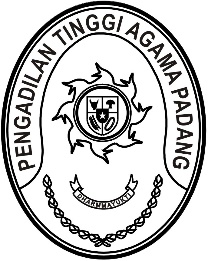 Nomor     	: W3-A/        /OT.01.2/XI/2022	30 November 2022Lampiran	: 1 lampiranPerihal	:	Pelaksanaan Monev Program Kerja 		Tahun 2022 dan Penyampaian Program Kerja Tahun 2023Yth. Ketua Pengadilan Agama Se-Sumatera Barat Assalammu’alaikum Wr,WbMenindaklanjuti surat Badan Urusan Administrasi Mahkamah Agung RI nomor 295/Bua.1/OT.01.1/11/2022 tentang Monitoring Evaluasi Program dan Anggaran, bersama ini perlu kami sampaikan hal-hal sebagai berikut:Agar setiap satker segera melakukan monitoring dan evaluasi Program Kerja Tahun 2022 dan menyampaikan hasil monev tersebut paling lambat tanggal 30 Desember 2022 melalui email renprog1@pta-padang.go.id.Menyampaikan Program Kerja Tahun Anggaran 2023 paling lambat 6 Januari 2023 berupa dokumen soft copy melalui email renprog1@pta-padang.go.id, dan penyampaian dokumen hard copy ke Pengadilan Tinggi Agama Padang.Demikian disampaikan, atas perhatian dan kerjasamanya diucapkan terima kasih.									Wassalam,Ketua,		Dr. Drs. H. Pelmizar, M.H.I